LOW VISION Services, a Global RightSetting the Standards in Europe EBU Low Vision Conference14-17 June 2018, Laško, Slovenia-------------AbstractEmployment Focus GroupIn 2016 NCBI, the national sight loss agency carried out an access survey from which priorities for campaign work were identified by people with sight loss. Employment was one of the priorities and three focus groups were established to enable greater consideration of the issues and perspectives of 30 participants. In this presentation Mary Teresa Cahill who took part in and assisted at one of the focus groups will outline the issues of importance to those who participated and present some of the messages that people wished to communicate to employers, policy makers, educators and society in general. The intention was that these insights would be used to provide strategic direction to NCBI’s work in the area of advocacy and policy campaigns. Mary T Cahill 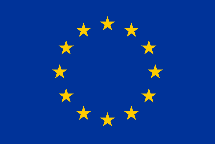 This event is co-funded by the "Rights, Equality and Citizenship" Programme of the European Union.